THUYẾT MINH NĂNG LỰC, KINH NGHIỆM CÁ NHÂNTHUỘC MẠNG LƯỚI TƯ VẤN VIÊN HỖ TRỢ DOANH NGHIỆP NHỎ VÀ VỪA NGÀNH CÔNG THƯƠNG1. Họ và tên: Nguyễn Chí Anh Đức- Địa chỉ: Tổ 23C, khu Mai Sơn 1, phường Tiên Cát, thành phố Việt Trì, tỉnh Phú Thọ.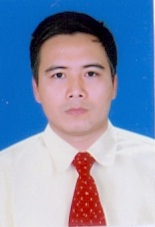 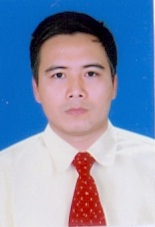 - Căn cước công dân: 025082002096, ngày cấp: 30/3/2021, nơi cấp: Cục Cảnh sát quản lý hành chính về trật tự xã hội.- Điện thoại: 0974.772.973. - Email: duckcpt@gmail.com2. Lĩnh vực tư vấn ngành Công Thương: - Hoạt động khuyến công; - Hoạt động cụm công nghiệp; - Hỗ trợ xuất khẩu; - Công nghiệp.3. Trình độ chuyên môn: 	- Kỹ sư, ngành Hệ thống điện; - Thạc sĩ Quản lý Kinh tế.4. Tóm tắt quá trình công tác; kinh nghiệm, lĩnh vực hoạt động liên quan đến tư vấn hỗ trợ doanh nghiệp nhỏ và vừa (DNNVV)4.1. Tóm tắt quá trình công tác:	- Từ tháng 5/2009 - 12/2018: Chuyên viên, Phó Trưởng phòng Thông tin - Đào tạo, Trung tâm Khuyến công và Tư vấn phát triển công nghiệp tỉnh Phú Thọ.- Từ tháng 01/2019 đến nay: Phó Trưởng phòng Khuyến công, Trung tâm Khuyến công và Tư vấn phát triển Công Thương tỉnh Phú Thọ.4.2. Kinh nghiệm, lĩnh vực hoạt động liên quan đến tư vấn hỗ trợ DNNVV:       		- Với 13 năm công tác tại Trung tâm, trong quá trình thực hiện nhiệm vụ, tôi đã tư vấn, hỗ trợ DNNVV tham gia các nội dung của hoạt động khuyến công, hoạt động xúc tiến thương mại, lập quy hoạch chi tiết cụm công nghiệp...;- Tham gia các lớp tập huấn về khuyến công do Cục Công Thương địa phương tổ chức; tham gia xây dựng quy chế quản lý và sử dụng kinh phí khuyến công tỉnh Phú Thọ, Chương trình Khuyến công tỉnh Phú Thọ giai đoạn 2021- 2025, quy chế phối hợp quản lý cụm công nghiệp trên địa bàn tỉnh Phú Thọ;		- Có kiến thức về công tác quy hoạch, thành lập, mở rộng cụm công nghiệp, quy hoạch chi tiết, thủ tục triển khai dự án đầu tư xây dựng hạ tầng kỹ thuật cụm công nghiệp và dự án sản xuất kinh doanh đầu tư vào các cụm công nghiệp; xây dựng báo cáo đầu tư thành lập cụm công nghiệp cho 02 cụm công nghiệp, tham gia lập quy hoạch chi tiết tỉ lệ 1/500 cho 01 cụm công nghiệp; 		- Có kiến thức về các cơ chế chính sách trong lĩnh vực xuất nhập khẩu, xúc tiến thương mại của Việt Nam và các nước; 	  - Am hiểu về hệ thống các tiêu chuẩn, chứng nhận trong lĩnh vực sản xuất sản phẩm công nghiệp của Việt Nam và quốc tế.